Березовское муниципальное автономное общеобразовательное учреждение «Средняя общеобразовательная школа №32»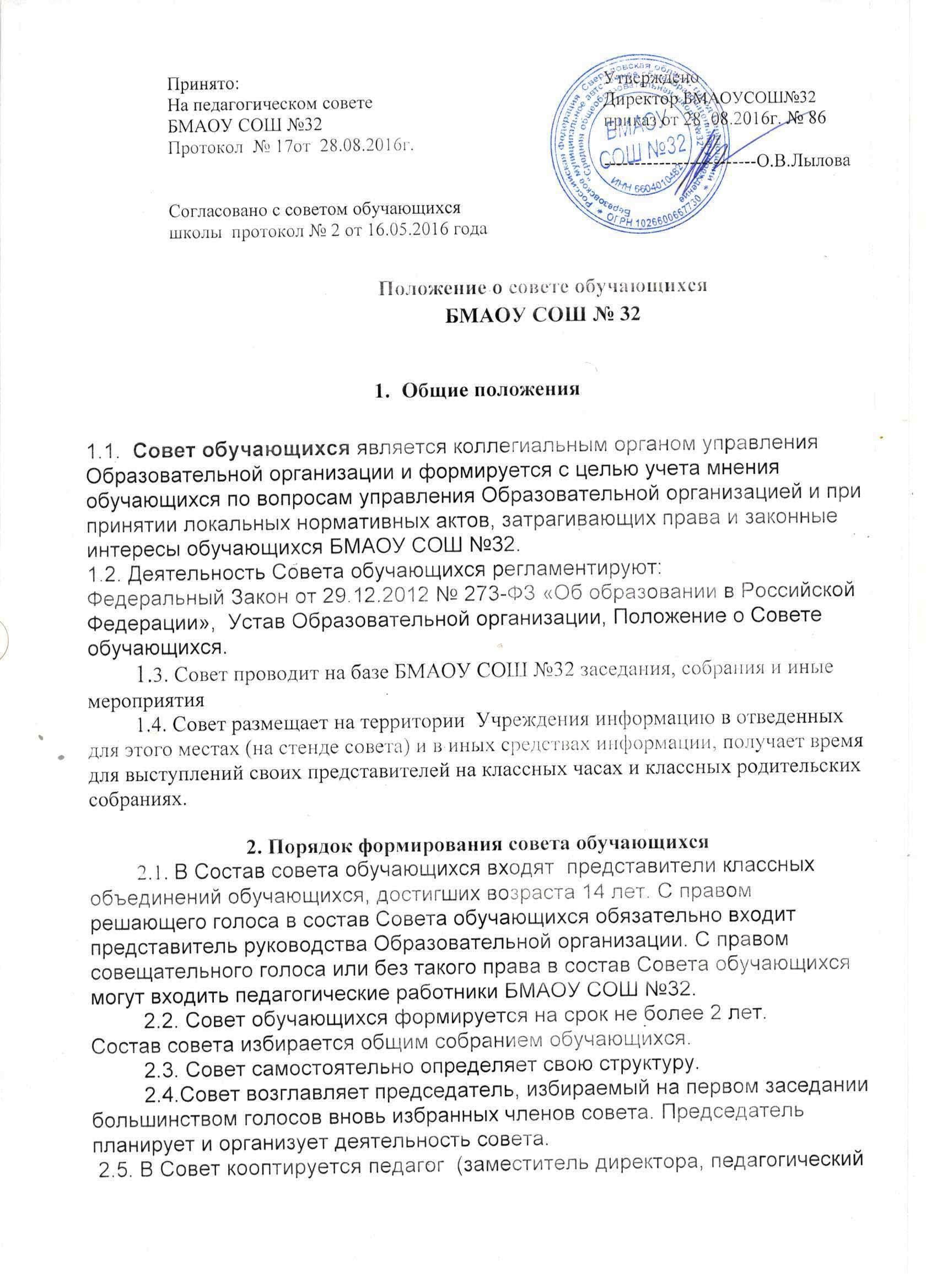 ПРИНЯТО                                                                                                   УТВЕРЖДЕНО                                                                        На Педагогическом совете БМАОУ СОШ №32                                     Директор БМАОУ СОШ №32 Протокол № 17 от 28.08.2016г.	                                                                _____________ О.В.Лылова                                                                                                                      Приказ № 89/9 от 01.09.2016 г.Положениео Совете обучающихся1.Общие положения Совет обучающихся является постоянно действующим коллегиальным органом управления Образовательной организацией, целью деятельности которого является реализация права обучающихся на участие в управлении Образовательной организацией. Совет обучающихся БМАОУ СОШ №32 действует на основании Конституции Российской Федерации, Конвенции о правах ребенка, Федерального закона от 29 декабря 2012 г. № 273-ФЗ «Об образовании в Российской Федерации», Устава Образовательной организации, настоящим Положением, иными локальными нормативными актами Образовательной организации.Совет обучающихся (далее - Совет) возглавляет Председатель, избираемый на первом заседании большинством голосов вновь избранных членов Совета.Срок полномочий Совета - учебный год.Порядок формирования и структура СоветаВ состав Совета входят обучающиеся 8-11 классов, избираемые на классных собраниях по принципу «1 человек от класса».Совет самостоятельно определяет свою структуру.Совет возглавляет председатель, избираемый открытым голосованием большинством голосов от числа присутствующих на заседании членов Совета.Для ведения протоколов заседания Совета избирается секретарь.В составе Совета могут формироваться комиссии и инициативные группы, осуществляющие связь с другими органами школьного самоуправления.Компетенция СоветаК компетенции Совета относится:предоставление мнения при принятии локальных нормативных актов, затрагивающих права обучающихся.2)      представление	интересов обучающихся	в	комиссии по3)     урегулированию споров между участниками образовательных отношений. предоставление мотивированного мнения при выборе меры дисциплинарного взыскания для обучающихся;4)     организация досуга обучающихся.  Члены Совета вправе самостоятельно выступать от имени Образовательной организации, действовать в интересах Образовательной организации добросовестно и разумно, осуществлять взаимоотношения с органами власти, организациями и общественными объединениями исключительно в пределах полномочий, определенных Уставом, без права заключения договоров (соглашений), влекущих материальные обязательства Образовательной организации.Ответственность членов Совета устанавливается Гражданским кодексом Российской Федерации.Члены Совета вправе выступать от имени Образовательной организации на основании доверенности, выданной председателю либо иному представителю Совета в объеме прав, предусмотренных доверенностью.4.Права СоветаСовет имеет право:1)Проводить на территории Образовательной организации собрания, в том числе и закрытые;2)Размещать информацию о своей деятельности в отведенных для этого местах;3)Получать время для выступления своих представителей на классных часах и родительских собраниях;4)Направлять в администрацию Образовательной организации письменные запросы, предложения и получать на них официальные ответы;5)Знакомиться с нормативными документами Образовательной организации и их проектами и вносить свои предложения;6)Получать от администрации информацию по вопросам жизни Образовательной организации;7)Проводить среди обучающихся опросы и референдумы;8)Осуществлять иные полномочия в соответствии с законодательством и Уставом Образовательной организации;5.Организация деятельности СоветаЗаседания Совета проводятся по мере необходимости, но не реже 1 раза в четверть и считается правомочным, если на нем присутствует не менее 2/3 членов Совета Образовательной организации.Заседания Совета могут проводиться по инициативе Директора Образовательной организации, по инициативе органов управленияОбразовательной организации, а также по инициативе не менее чем 25 процентов обучающихся Образовательной организации.5.2. Решение Совета считается принятым, если за него проголосовало более половины присутствующих (50 % + 1 голос) и является обязательными для исполнения обучающимися Образовательной организации.6. Взаимодействие с другими органами школьного самоуправления1)Совет может взаимодействовать с Педагогическим советом и Советом родителей (законных представителей) обучающихся Образовательной организации и по мере необходимости принимать участие в заседаниях данных коллегиальных органов.7. Делопроизводство Совета7.1.Заседания Совета оформляются протоколом, который подписывается председателем Совета и секретарем.8. Заключительные положенияИзменения и дополнения в настоящее Положение вносятся в установленном порядке.Настоящее Положение действует до принятия нового.Положение принято с учетом мнения: Совета родителей, протокол от 13.05.2016 г. № 3. Совета обучающихся, протокол от 16.05.2016 г. № 4.ДОКУМЕНТ ПОДПИСАН ЭЛЕКТРОННОЙ ПОДПИСЬЮДОКУМЕНТ ПОДПИСАН ЭЛЕКТРОННОЙ ПОДПИСЬЮДОКУМЕНТ ПОДПИСАН ЭЛЕКТРОННОЙ ПОДПИСЬЮСВЕДЕНИЯ О СЕРТИФИКАТЕ ЭПСВЕДЕНИЯ О СЕРТИФИКАТЕ ЭПСВЕДЕНИЯ О СЕРТИФИКАТЕ ЭПСертификат603332450510203670830559428146817986133868575804603332450510203670830559428146817986133868575804ВладелецЛылова Ольга ВалентиновнаЛылова Ольга ВалентиновнаДействителенС 16.04.2021 по 16.04.2022С 16.04.2021 по 16.04.2022